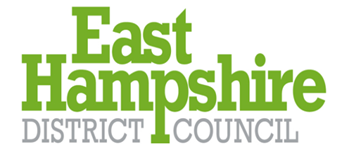 East Hampshire District Council Alton Neighbourhood Development Plan (as modified April 2021)Decision Statement Published pursuant to the Planning & Compulsory Purchase Act 2011 S.38A(9) and Regulation 20 of the Neighbourhood Planning (General) Regulations 20121. SummaryIn accordance with the above regulations, and following an independent examination, East Hampshire District Council (EHDC) made the Alton Neighbourhood Development Plan (as modified April 2021) on Thursday 11th November 2021. In accordance with Regulation 19 of the Neighbourhood Planning (General) Regulations 2021, the modified neighbourhood plan now forms part of the statutory development plan for EHDC. 2. Decision and Reasons for the Decision With the Examiner’s recommended modifications, the Alton Neighbourhood Development Plan 2011-2028 (as modified April 2021) meets With the Examiner’s recommended modifications, the Alton Neighbourhood Development Plan 2011-2028 (as modified April 2021) meets the basic conditions set out in paragraph 8(2) of Schedule 48 of the Town and Country Planning Act 1990, is compatible with EU obligations and the Convention rights and complies with relevant provision made by or under Section 38A and B of the Planning and Compulsory Purchase Act 2004 as amended.East Hampshire District Council has assessed the Plan, including its preparation, does not breach, and would not otherwise be incompatible with, any EU obligation or any Convention rights (within the meaning of the Human Rights Act 1998).
On the basis of the foregoing and at its meeting on Thursday 11th November 2021, EHDC decide to make the Alton Neighbourhood Development Plan 2011-2028 (as modified April 2021) with immediate effect. The plan has therefore become part of the Council’s statutory development plan. As such, planning applications in the designated Neighbourhood Planning area must be considered against the Alton Neighbourhood Development Plan 2011-2028 (as modified April 2021), as well as existing planning policy, such as the East Hampshire District Local Plan and the National Planning Policy Framework and Guidance.This decision statement can be viewed at all times on the EHDC website at: https://www.easthants.gov.uk/neighbourhood-plans/alton-neighbourhood-planFor purposes of inspecting hard copies of the Neighbourhood Plan, please contact the Planning Policy Team at neighbourhoodplans@easthants.gov.uk 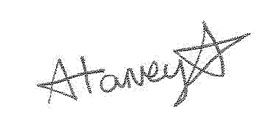 Adam HarveyActing Planning Policy Manager – East Hampshire District Council